                  Р Е П У Б Л И К А    Б Ъ Л ГА Р И Я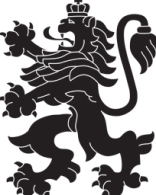                    МИНИСТЕРСТВО  НА  ЗДРАВЕОПАЗВАНЕТО                            РЕГИОНАЛНА  ЗДРАВНА  ИНСПЕКЦИЯ – ВРАЦАгр. Враца 3000     ул. „Черни Дрин” № 2	     тел: 092/62 63 77    e-mail: rzi@rzi-vratsa.com ИНФОРМАЦИЯОТНОСНО ВАКСИНИРАНЕТО И ИЗНЕСЕНИ И МОБИЛНИ ВАКСИНАЦИОННИ ПУНКТОВЕ, КОИТО ЩЕ РАБОТЯТ ПО ВРЕМЕ НА ПРАЗНИЧНИТЕ ДНИ – В ПЕРИОДА ОТ 24.12.2021 Г. ДО 03.01.2022 Г., ВКЛ.Петък -  24 .12.2021г.    -Изнесен ваксинационен пункт  гр.Враца  хипермаркет „Лидл“ ул.“Стоян Даскалов“№ 3 в жк.“Сениче“ от 16:00 ч. до 19:00 ч.    -Изнесен ваксинационен пункт  гр.Враца  хипермаркет „Лидл“ ул.“Васил Кънчов“№ 21 от 16:00 ч. до 19:00 ч.    -Изнесен ваксинационен пункт  гр.Враца  хипермаркет „Билла“  пл.“Суми“  от 15:00 ч. до 18:00 ч.    -Ваксинационен кабинет в гр.Бяла Слатина „  ул.Захари Стоянов“№ 1“МБАЛ-Бяла Слатина „    от 10:00 ч. до 16:00 ч.Събота  -  25 .12.2021г.    -Изнесен ваксинационен пункт  гр.Враца  хипермаркет „Лидл“ ул.“Стоян Даскалов“№ 3         в жк.“Сениче“ от 16:00 ч. до 19:00 ч.    -Изнесен ваксинационен пункт  гр.Враца  хипермаркет „Лидл“ ул.“Васил Кънчов“№ 21от 16:00 ч. до 19:00 ч.    -Изнесен ваксинационен пункт  гр.Враца  хипермаркет „Билла“  пл.“Суми“ от 15:00 ч. до 18:00 ч.    -Ваксинационен кабинет в гр.Бяла Слатина „  ул.“Захари Стоянов“№ 1“МБАЛ-Бяла Слатина“   от 10:00 ч. до 16:00 ч. Неделя - 26.12.2021    -Ваксинационен кабинет на РЗИ -Враца, гр.Враца ул.“Черни дрин“№ 2 от 09:00 ч. до 13:00 ч.    -Ваксинационен кабинет на  МЦ „НМЦ“, гр.Враца ул.“ Скакля“№ 6  от 08:00 ч. до 13:00 ч.    -Ваксинационен кабинет в гр.Бяла Слатина  ул.“Захари Стоянов“№ 1 „МБАЛ-Бяла Слатина „  от 10:00 ч. до 16:00 ч.Понеделник - 27.12.2021   -Ваксинационен кабинет на РЗИ -Враца, гр.Враца ул.“Черни дрин“№ 2  от 09:00 ч. до 13:00 ч.  -Ваксинационен кабинет на  МЦ „НМЦ“, гр.Враца ул.“ Скакля“№ 6  от 08:00 ч. до 13:00 ч.  -Ваксинационен кабинет в гр.Бяла Слатина ул. “Захари Стоянов“№ 1 „МБАЛ-Бяла Слатина „  от 10:00 ч. до 16:00 ч.  -Изнесен ваксинационен пункт  гр.Враца  хипермаркет „Кауфланд“  пл.“ Руски“    от 10:00 ч. до 14:00 ч.  -Изнесен ваксинационен пункт  гр.Враца  хипермаркет „Лидл“ ул.“Васил Кънчов“№21   от 16:00 ч. до 19:00 ч.  -Изнесен ваксинационен пункт  гр.Враца  хипермаркет „Лидл“ ул.“Стоян Даскалов“№3 в      жк.“Сениче“ от 16:00 ч. до 19:00 ч.Вторник - 28.12.2021г  -Ваксинационен кабинет на РЗИ -Враца, гр.Враца ул.“Черни дрин“№2   от 09:00 ч. до 13:00 ч.  -Ваксинационен кабинет на  МЦ „НМЦ“, гр.Враца ул.“ Скакля“№6    от 08:00 ч. до 13:00 ч.  -Ваксинационен кабинет в гр.Бяла Слатина  ул.“Захари Стоянов“№1 „МБАЛ-Бяла Слатина „    от 10:00 ч. до 16:00 ч. Събота- 01.01.2022г.   -Ваксинационен кабинет в гр.Бяла Слатина „ ул.“Захари Стоянов“№1 „МБАЛ-Бяла Слатина „        от 10:00 ч. до 16:00 ч. Неделя - 02.01.2022г. 	   -Ваксинационен кабинет на  МЦ „НМЦ“, гр.Враца ул.“ Скакля“№6   от 09:00 ч. до 13:00 ч.  -Ваксинационен кабинет в гр.Бяла Слатина  ул.“Захари Стоянов“№ 1 „МБАЛ-Бяла Слатина „        от 10:00 ч. до 16:00ч.Понеделник  - 03.01.2022г.     -Ваксинационен кабинет на РЗИ -Враца, гр.Враца ул.“Черни дрин“№2     от 09:00 ч. до 14:00 ч.    -Ваксинационен кабинет на  МЦ „НМЦ“, гр.Враца ул.“ Скакля“№6     от 08:00 ч. до 13:00 ч.	    -Ваксинационен кабинет в гр.Бяла Слатина ул.“Захари Стоянов“ №1 „МБАЛ-Бяла Слатина „     от 10:00 ч. до 16:00 ч.29.12.2021г.- СРЯДА    Педиатричен ваксинационен кабинет на  МЦ „НМЦ“, гр. Враца ул.“ Скакля“ № 6    от 09:00 ч. до 16:00 ч.Д-Р ОРЛИН ДИМИТРОВДиректор на  Регионална здравна инспекция – Враца